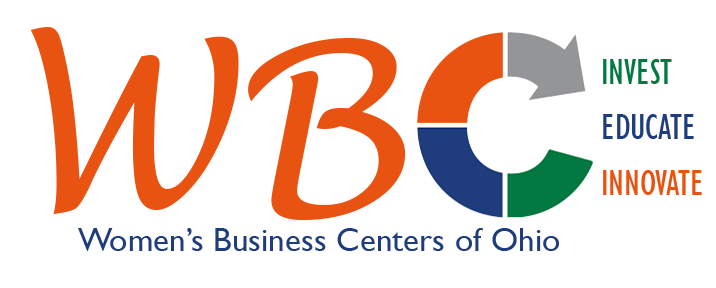 The U.S. Small Business Administration’s national network of WBCs seek to "level the playing field" for women entrepreneurs, who still face unique obstacles in the business world, by providing women with comprehensive training and coaching on a variety of topics.The Women’s Business Center of Northern Ohio (WBC) aims to increase the number of successful women entrepreneurs by providing resources and tools to create sustainable women owned businesses.WBC Membership is $45 annually and includes the following:•	Think-Tank-Thursday sessions – Weekly women centric training on a specific topic•	Monthly networking events•	One on one business coaching	•	Referrals to partners for specialized training and/or access to capital       Access to shared workspace, Wi-Fi and the WBC computer lab from 9:00am-5:00 pm (weekdays)	•	Use of small conference rooms for meetings	•	Free copying, scanning, faxing and printing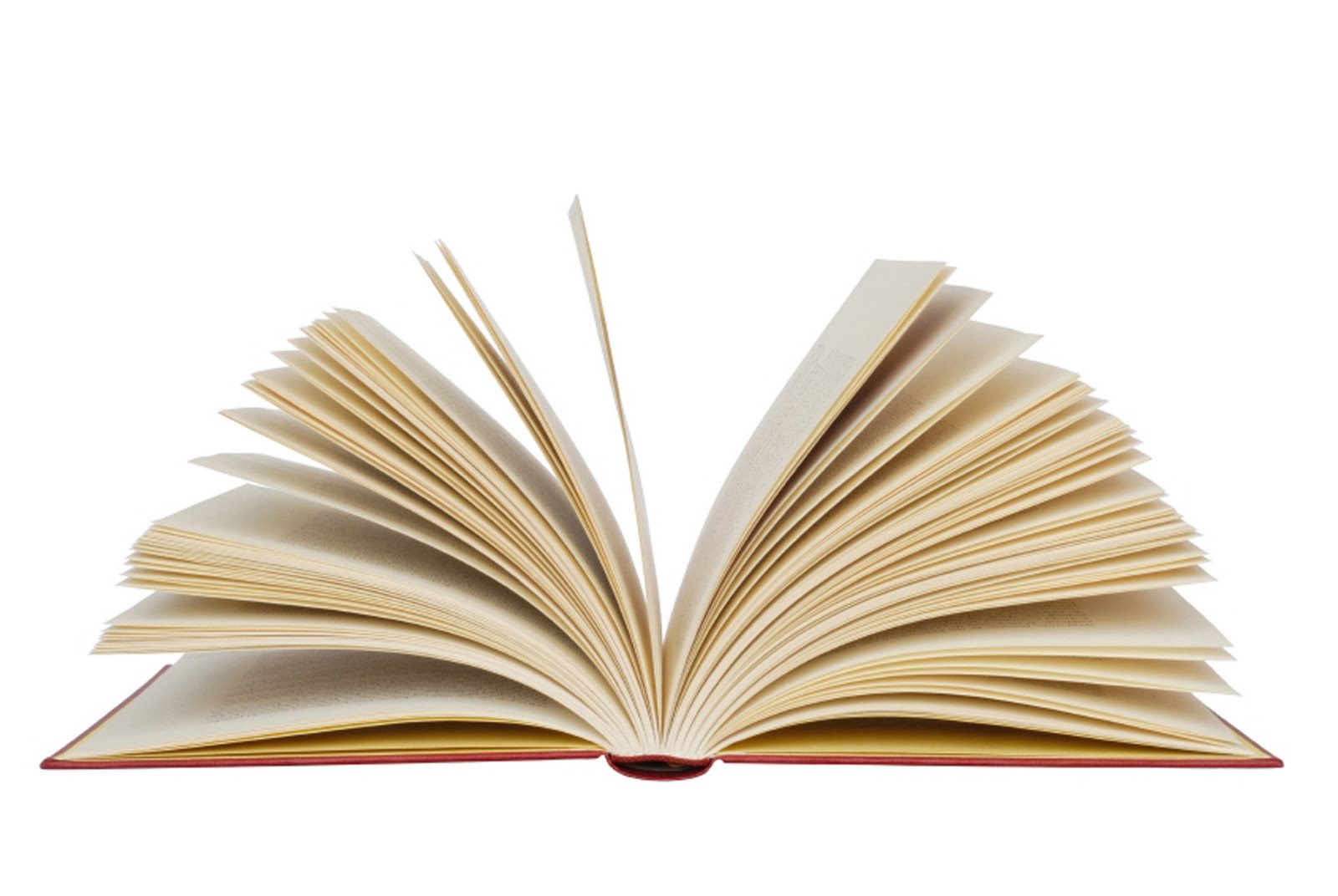 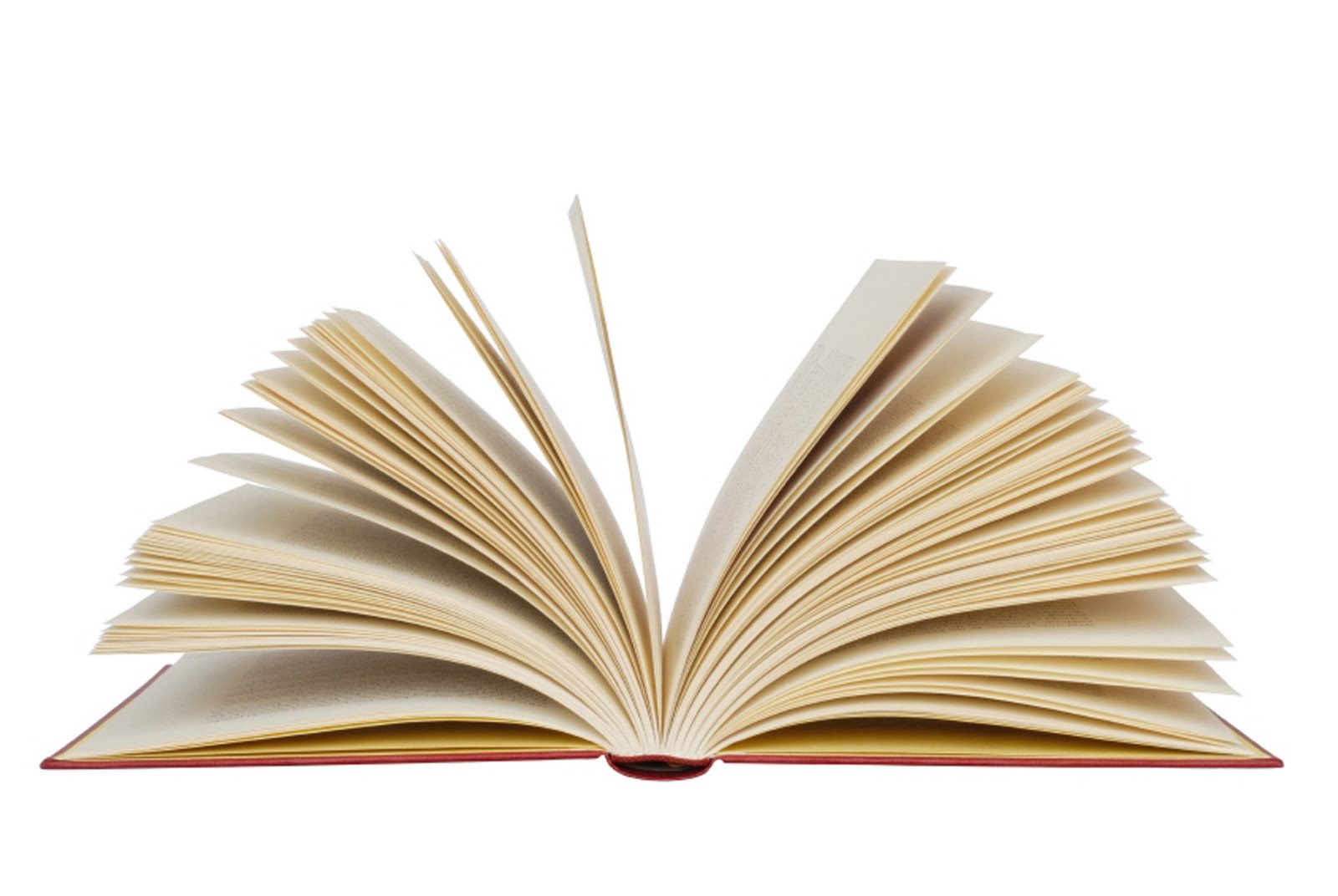 www.wbcohio.org              (216) 912-56552800 Euclid Avenue, Suite 509, Cleveland, Ohio 44115 Carrie Rosenfelt			Jan Conrad			Michelle Bosak     Executive Director			          Director			Relationship Manager                        crosenfelt@ecdi.org		           jconrad@ecdi.org	           mbosak@ecdi.orgClick here or visit wbcohio.org and click JOIN to submit the membership form!									The WBC is a program of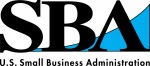 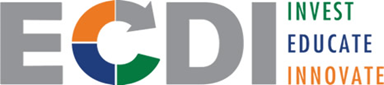 Think Tank Thursdays9:15-11:15 am2800 Euclid Avenue, Cleveland, OH 44114$25 Non Members / FREE for Members (use Promo code in Newsletter or call (216) 912-5655 )Register for all sessions at  www.wbcohio.org/events/wbc-cleveland/THURSDAY, FEBRUARY 11BUSINESS ACCOUNTING 101						Presenter: Christine Bretz, CPATHURSDAY, FEBRUARY 18NEW YEAR NEW STRATEGIES TO REACH YOUR GOALS       		Presenter: Diane Risdon of Bad Girl FitnessTHURSDAY, FEBRUARY 25GROW YOUR BUSINESS WITH EMAIL AND SOCIAL MEDIA	Presenter: Diane Helbig, Certified Professional Coach and Owner, Seize This Day CoachingTHURSDAY MARCH 3BUSINESS ENTITY FORMATION; Selection, implementation, process and governance	Presenter: Patricia A. Smith, Esq.THURSDAY MARCH 10Who’s RUnning the Store?	Presenter: Monica Hines, Financial Professional Associate, Prudential InsuranceTHURSDAY MARCH 17Business insurance: What you need to know	Presenter: Deborah & Darwin Rutledge, Rutledge Insurance Group
THURSDAY MARCH 24Accessing capital	Presenter: Michelle Bosak, ECDI / WBC of Northern OhioTHURSDAY MARCH 31WHAT IS THE BEST WAY TO MARKET & PROMOTE YOURSELF and YOUR PRODUCTS & SERVICES? 	Presenter:  T.L. Champion, an award-winning writer, director and producerTHURSDAY APRIL 7Getting AHEAD with a Head shot	Members can book a free head shot with a professional photographer, on site at the WBC